ΓΡΑΨΤΕ ΤΟ ΓΕΝΟΣ   	Αρσενικό -  θηλυκό  - ΟυδέτεροΟ  σκύλος                 -----------------------------------Η πεταλούδα   	-----------------------------------Η αυλή  	-----------------------------------Το καλάθι   	-----------------------------------Το παράθυρο  -	-----------------------------------Η μέρα   -                 -----------------------------------Το ποτήρι   -	-- ---------------------------------Ο κήπος-	------------------------------------Το ποτάμι	------------------------------------Η μπάλα   -	------------------------------------Το χέρι -	------------------------------------Ο καναπές-	------------------------------------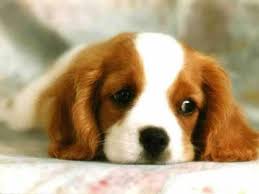 